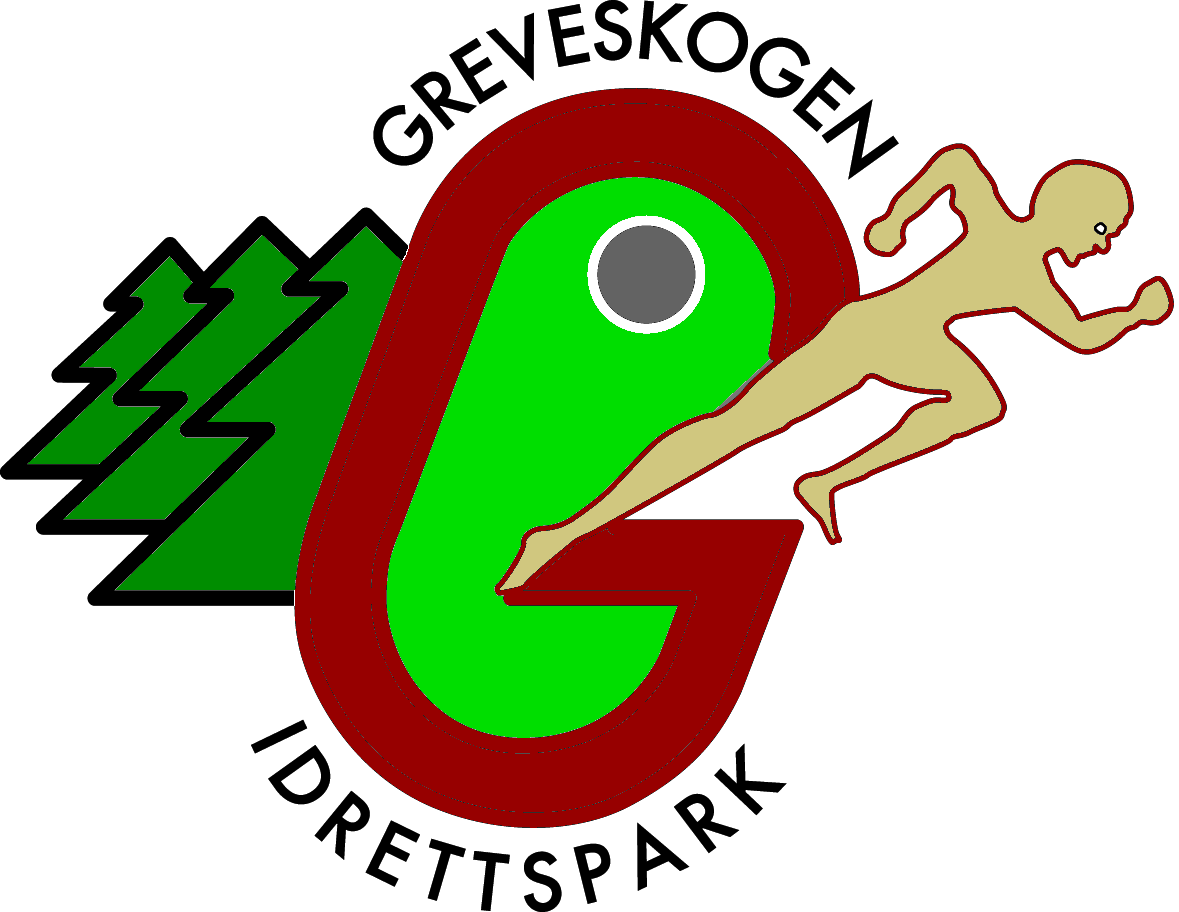 DELTAKER 	(Skriv tydelig!)KLUBB/
LAG Fødsels-
 årKonk.-
klasse123456 RESULTATPLASSSem IF2012J103,06x2,662,663,06Sem IF2012J10+1,3+1,1+2,3+1,3Sem IF2012J10xx2,242,502,50Sem IF2012J10+2,5+2,9+2,9Sandefjord T&IF2012J10x2,422,302,392,42Sandefjord T&IF2012J10+1,5+1,5+1,7+1,5Sem IF2012J102,752,702,83x2,83Sem IF2012J10+1,62,1+1,31,3